Call For Entries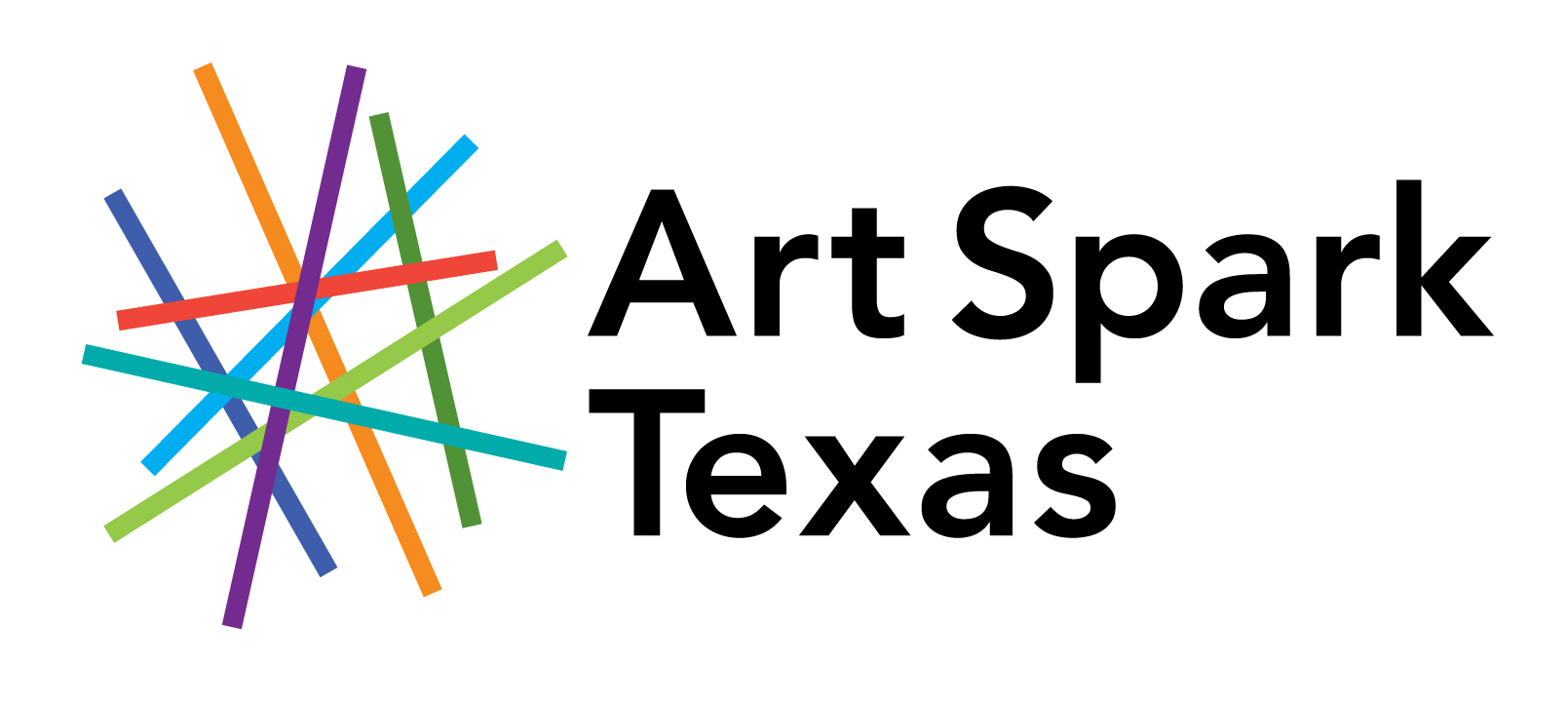 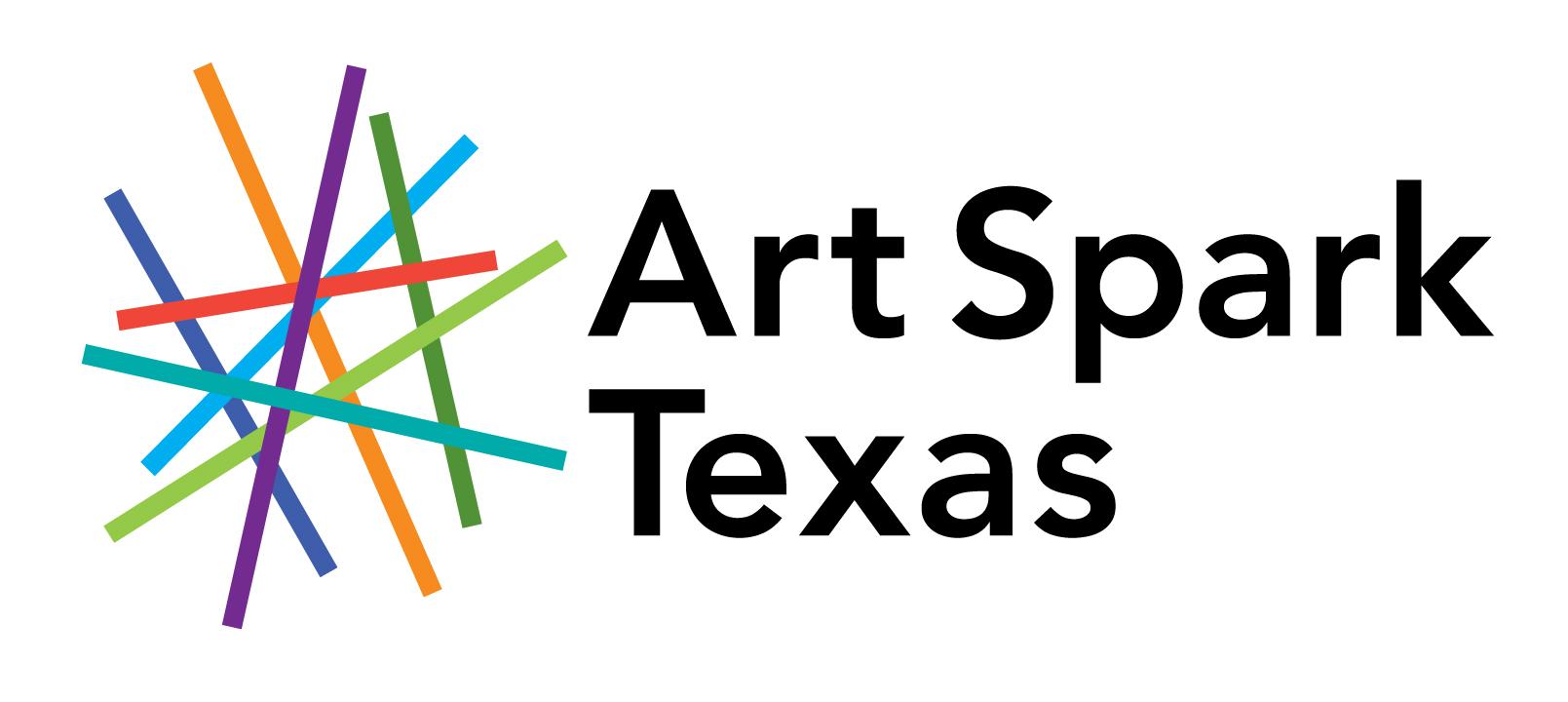 Art Spark Texas Distinguished Artist Veterans 
12th Annual Exhibition – Oct-Nov 2021DEADLINE: August 31, 2021Eligibility & MediaArt Spark Texas invites all Veterans and current and prior service members living in Texas to submit artwork to the twelfth annual Distinguished Artist Veterans exhibit. There is no fee to submit artwork to this call for entries and artwork in all 2-D and 3-D media are eligible.EntriesPlease submit up to five entries in the form of photographs or digital images by email. Entries must include the attached entry form. Please label each photograph or digital image to match a corresponding piece on the form. The deadline for entry is August 31, 2021. Those selected will be notified by September 22, 2021 and must ship or deliver to arrive by October 2, 2021. Shipping/delivery instructions will be provided upon acceptance. All artwork sales will be subject to a 40% commission.Exhibition & ReceptionThe exhibit will be on display at the Hive by the Bee Cave Arts Foundation. The exhibition will run from October 8 – December 3, 2021. An opening reception will be held on Friday, October 8th from 6-8 pm. A free visual art workshop for all participating artists is also being planned.TermsAn entry to this exhibit constitutes full agreement on the part of the artist to all conditions outlined in this call for entries.* The Exhibit Committee will have final authority to define what constitutes an acceptable entry.* If framed, work must be strongly framed and wired ready for hanging. NO sawtooth hangers.* Artwork may be photographed by the organizers for publicity purposes. * Artwork will not be covered by insurance during the exhibition. Art Spark Texas and The Hive will not be liable for loss or damage of work.* Interested buyers may be directed to Art Spark Texas and a 40% commission on all sales will be split among Art Spark Texas and The Hive.Calendar								August 31, 2021				Entry deadlineSeptember 22, 2021 				Notification of acceptanceOctober 2, 2021 (3-5 pm)	   		Accepted works dueOctober 8, 2021 (6-8 pm)	 		Opening ReceptionTBA						Free Artist WorkshopDecember 3, 2021				Closing of ExhibitionDecember 4, 2021				Artwork PickupALL ENTRIES MUST BE SUBMITTED TO:April Sullivan, Artworks DirectorBY MAIL: Art Spark Texas 3710 Cedar Street #7, Austin, TX 78705BY EMAIL: april@artsparktx.org         OR BY FAX: 512-454-1944For further information contact April Sullivan at 512-454-9912 or april@artsparktx.orgENTRY FORM2021 Distinguished Artist VeteransName: Address:  							City/State/Zip:  E-Mail: 							Telephone: 			 Social Media Pages or website:
Branch of Service/Dates served:
Entry #1Title:  								   Year Created:  Medium				 Price: 			Framed size:  
Entry #2Title:  								   Year Created:  Medium				 Price: 			Framed size:  Entry #3Title:  								   Year Created:  Medium				 Price: 			Framed size:  Entry #4Title:  								   Year Created:  Medium				 Price: 			Framed size:  Entry #5Title:  								   Year Created:  Medium				 Price: 			Framed size:  Please accept my work for consideration in the Art Spark Texas Twelfth Annual Distinguished Artist Veterans Exhibition. By applying to this exhibit, I agree and submit to all the terms outlined in the call for entries.Artist Signature: 							Date:  	